30- 03.03.20 г.Гр.101,104, 105Решение задач по теме: «ХИМИЧЕСКОЕ РАВНОВЕСИЕ»Примеры:1. Во сколько раз изменится скорость прямой реакции  N2(г)+3Н2(г)2NH3(г),  если давление в системе увеличить в 2 раза?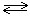 Решение.Увеличение давления в системе в 2 раза равносильно уменьшению объема системы в 2 раза. При этом концентрации реагирующих веществ возрастут в 2 раза. Согласно закону действия масс, начальная скорость реакции равна vн=k·[N2]·[H2]3. После увеличения давления в 2 раза концентрации азота и водорода увеличатся в 2 раза, и скорость реакции станет равна vк=k·2[N2]·23[H2]3=k·32[N2]·[H2]3. Отношение vк./vн показывает, как изменится скорость реакции после изменения давления. Следовательно, vк/vн=k·32[N2]·[H2]3/(k·[N2]·[H2]3)=32. Ответ: скорость реакции увеличится в 32 раза.2. В реакции  С(т)+2H2(г)CH4(г)  концентрацию водорода уменьшили в 3 раза. Как изменится скорость реакции?Решение.Согласно закону действия масс, начальная скорость реакции равна vн=k·[H2]2. После уменьшения концентрации водорода в 3 раза скорость станет равна vк=k·(1/3)2[H2]2 =1/9k[H2]2. После изменения концентрации водорода скорость изменится следующим образом: vк/vн=1/9k[H2]2/(k[H2]2)=1/9. Ответ: скорость реакции уменьшится в 9 раз.3. Во сколько раз возрастет скорость реакции при повышении температуры с 10 до 30oС (γ=3)?Решение.При увеличении температуры с 10 до 30oС скорость реакции в соответствии с правилом Вант-Гоффа возрастает:v2/v1=γ(t2-t1)/10, где t2=30oC, t1=10oC, а v2 и v1 – скорости реакции при данных температурах. Получаем v2/v1=3(30–10)/10=32=9  т.е. скорость реакции увеличится в 9 раз. Ответ: 9.4. Равновесие реакции 2H2(г)+O2(г)2H2O(г) ;  ΔH<0 смещается вправо при:1) повышении температуры; 2) уменьшении давления; 3) увеличении давления?Решение.Все вещества в системе – газы. В соответствии с принципом Ле Шателье, повышение давления приводит к смещению равновесия в сторону реакции, приводящей к меньшему количеству молей газов, т.е. в сторону образования Н2О. Следовательно, повышение давления в системе смещает равновесие реакции вправо. Ответ: при увеличении давления.5. В какую сторону сместится равновесие реакции 2SO2(г)+O2(г)2SO3(г);  ΔH<0  при повышении температуры?Решение.Поскольку ΔH<0, теплота выделяется в ходе прямой реакции, которая является экзотермической. Обратная реакция будет эндотермической. Повышение температуры всегда благоприятствует протеканию реакции с поглощением теплоты, т.е. равновесие сместится в сторону исходных веществ.Ответ: влево.6. Определите константу равновесия реакции 
NOCl2(г)+NO(г)  2NOCl(г),  если при некоторой температуре равновесные концентрации веществ составляют  [NOCl2]=0,05;  [NO]=0,55;  [NOCl]=0,08 моль/л.Решение.Константа равновесия обратимой химической реакции равна отношению произведения равновесных концентраций продуктов к произведению равновесных концентраций исходных веществ. Значение каждой из концентраций должно быть возведено в степень, равную стехиометрическому коэффициенту перед соответствующим веществом в уравнении реакции. Поэтому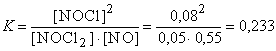 Ответ:  0,233.ЗАДАНИЯ:Даны уравнения реакций:2HgO  2Hg +O2 – Q		 N2  +  3H2  2NH3  + QN2  +  O2  2NO – Q			2H2  +  O2  2H2 O  + QВ  какую сторону сместится равновесие при повышении: а) температуры; б) давления?      2.	Установите соответствие между уравнением химической реакции и направлением смещения химического равновесия при увеличении давления в системе:  к каждой позиции, обозначенной буквой, подберите соответствующую позицию, обозначенную цифрой:А) N2  (г)+  3Н2 (г)  2NН 3 (г)Б) 2Н2 (г)+ О2  (г)  2 Н 2О (г)В) Н 2 (г) +Cl 2  2 HCl (г)Г) SO 2 (г) + SO2 Cl2(г)Направление смещения химического равновесия: смещается  в сторону прямой реакциисмещается  в сторону обратной реакциине происходит смещения равновесияОтвет:    А		Б		В		Г	     __		__		__		__При каком условии химическое равновесие в 2NO(г)  + O2 (г)  2NO2  (г) + Q смещается в сторону образования продуктов реакции? (принцип Ле- Шателье)при повышении давленияпри повышении температурыпри понижении давленияпри применении катализатора